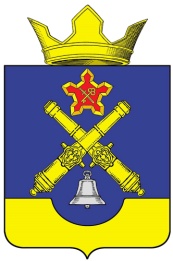 АДМИНИСТРАЦИЯКОТЛУБАНСКОГО СЕЛЬСКОГО ПОСЕЛЕНИЯГОРОДИЩЕНСКОГО МУНИЦИПАЛЬНОГО РАЙОНАВОЛГОГРАДСКОЙ ОБЛАСТИПОСТАНОВЛЕНИЕ от 09.04.2024 года 										№41«О внесении изменений в постановление администрации Котлубанского сельского поселения Городищенского муниципального района Волгоградской области от  22.09.2022 года №85 «Об утверждении административного регламента по предоставлению муниципальной услуги «Принятие решения об использовании водного грунта, извлеченного при проведении дноуглубительных и иных работ, связанных с изменением дна и берегов водных объектов для обеспечения муниципальных нужд или его использования в интересах заявителя»»            На основании Федерального закона от 27.07.2010 № 210-ФЗ «Об организации предоставления государственных и муниципальных услуг», Федерального закона от 06.10.2003 № 131-ФЗ «Об общих принципах организации местного самоуправления в Российской Федерации», руководствуясь Уставом Котлубанского сельского поселения Городищенского муниципального района Волгоградской области, администрация Котлубанского сельского поселения Городищенского муниципального района Волгоградской области,ПОСТАНОВЛЯЕТ:         1. Внести следующие изменения в административный регламент по предоставлению муниципальной услуги «Принятие решения об использовании водного грунта, извлеченного при проведении дноуглубительных и иных работ, связанных с изменением дна и берегов водных объектов для обеспечения муниципальных нужд или его использования в интересах заявителя, утвержденный постановлением администрации Котлубанского сельского поселения Городищенского муниципального района Волгоградской области от  22.09.2022 года №85 (далее – Регламент):         1.1. пункт 3.6. Регламента, исключить.       2. Настоящее постановление вступает в законную силу с момента размещения на сайте администрации в сети «Интернет»        3. Контроль за исполнением настоящего постановления оставляю за собой.Глава Котлубанскогосельского поселения 							    И.А. Давиденко